В любом отделении Почты России жители Алтайского края могут застраховаться от укуса клещаВ преддверии сезона активности клещей жители Алтайского края могут оформить страховой полис «Антиклещ» в любом почтовом отделении. Программа добровольного страхования гарантирует застрахованному лицу получение медицинской помощи на общую сумму до 500 000 руб.Большую часть страховок жители региона приобретают в офисах Почты при личном посещении. В период неблагоприятной эпидемиологической обстановки полис можно оформить при очередном визите почтальона. С помощью мобильных почтово-кассовых терминалов (МПКТ), которыми оснащены почтальоны, жители края могут без посещения почтовых отделений оформить полис добровольного страхования здоровья «Антиклещ». В подтверждение оплаты услуги страхования через МПКТ почтальон выдаст кассовый чек. Застраховать можно взрослых и детей от 0 лет. Договор страховой защиты действует 12 месяцев и не ограничивает количество обращений застрахованного лица до полного исчерпания страховой суммы.Наибольшее количество страховок в 2021 г. оформили в Барнаульском и Бийском почтамтах. Жители Барнаула, Топчихинского и Калманского района за прошлый год приобрели более 600 полисов, а в Бийском района –  почти 550 страховок.  Программа «Антиклещ» – гарантирует высококвалифицированную медицинскую помощь, направленную на профилактику и лечение клещевого энцефалита и других заболеваний, передающихся через укус клеща.Информационная справка:В состав УФПС Алтайского края «АО Почты России» входят 14 почтамтов и автобаза, 1056 почтовых отделений (877– в сельской местности). На территории Алтайского края проложено 427 почтовых маршрутов общей протяженностью 82 284,7 км. В филиале работает более 6 000 сотрудников. Ежегодно почтовые работники филиала принимают, обрабатывают и доставляют более 15 млн писем, 700 000.  посылок, 1 млн денежных переводов. УФПС Алтайского края является одним из крупнейших предприятий Сибирского региона.ПРЕСС-РЕЛИЗ31 марта 2022 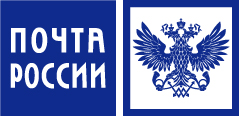 